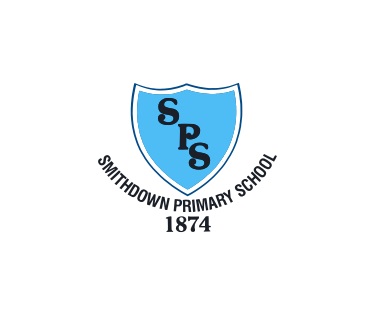 MondayTuesdayWednesdayThursdayFriday9 – 9.40 am Phonics Input9 – 9.40 am Phonics Input9 – 9.30 Singing Assembly9 – 9.40 am Phonics Input9 – 9.40 am Phonics InputMaths EnglishMaths EnglishMaths English11.30: MusicPPA: SciencePPA: ComputingMaths EnglishLunchLunchLunchLunchLunchFoundation SubjectsFoundation SubjectsFoundation SubjectsFoundation SubjectsFoundation SubjectsContinuous ProvisionContinuous ProvisionContinuous ProvisionPEContinuous Provision